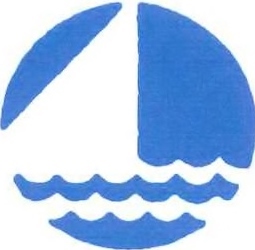 Owen Brown Tree Giveaway ApplicationTo qualify, you must be the owner of property within the Owen Brown Community Association and agree to accept delivery (you do not need to be present) and plant the tree at the address listed below.  In addition to receiving a free tree (see options below), you will also receive a bag of leaf compost.Please submit completed application via email to rentals@owenbrownvillage.org or mail/drop off to Owen Brown Community Association, 6800 Cradlerock Way, Columbia, MD 21045.  This application must be received by April 6, 2020.  First and Last Name:Address:Email:Phone:Tree preference (place a check mark next to your preferred tree) __ Red Bud – a native tree with delicate pink blossoms in early spring and unique irregular branching patterns; max height 20’-30’ and a spread of 25’-25’ at maturity; prefers full sun to part shade.__Flowering Dogwood – a native tree with white flowers in spring and red-purple foliage in fall; glossy red fruits; max height ~25’ and a spread of 25’at maturity; prefers full sun to part shade.I understand that the tree and compost will be delivered to the address listed above sometime the last week of April (23-30). I further agree to plant the tree at the above listed address within a week of receiving it.Signature 										DateInternal Use Only:  __________________				Date Received			